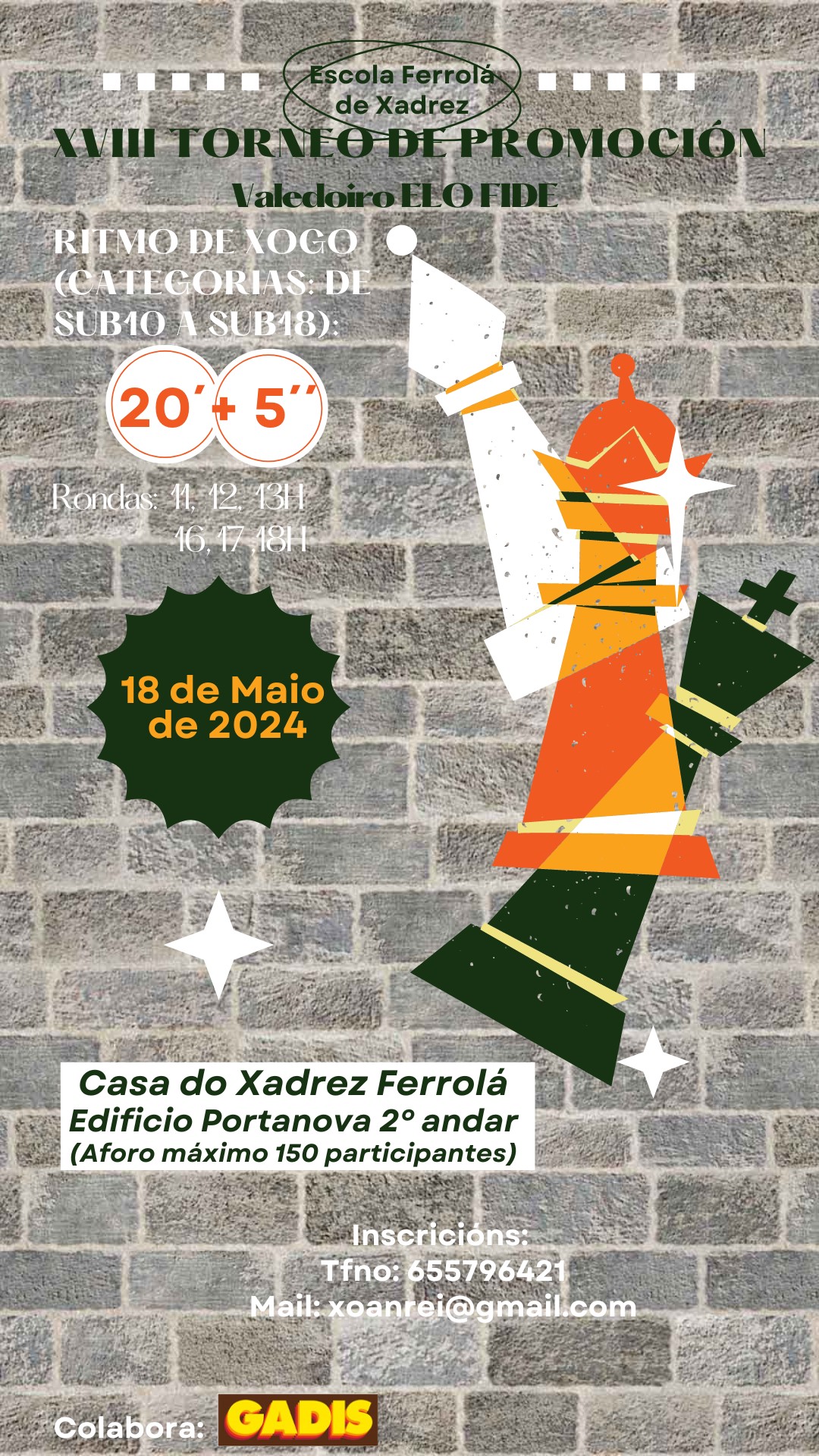 XVIII TORNEO DE PROMOCIÓNDatas: 18 de maioOrganización: Escola Ferrolá de XadrezModalidade: Aberto e valedoiro para ELO FIDE. Non é preciso ter licenza federativa, a organización farase cargo de facilitala; para elo deben facilitar á organización copia do DNI polas dúas caras ou libro de familiaTrofeos: Trofeos para os 3 primeiros de cada chanzo: Sub 10, Sub 12, Sub 14, Sub 16 e Sub 18 e medallas para o resto de participantesSistema de xogo: Suízo a 6 sesiónsRitmo de xogo: 20’+ 5”/xogadaHorario de xogo: Cerimonia de encerramento: Ao remate da 6ª sesión. Local de xogo: Casa do Xadrez Ferrolá, Edificio Portanova 2º andarByes: Os deportistas dispoñen dos byes de 0,5 pontos que desexen, en calquera das sesións Desempates: Primeiro resultado particular, após sortearase entre: Bucholz brasileiro, Bucholz total, Progresivo ata as derradeiras consecuencias e APRO, ELO mínimo 1400 para deportistas sen ELOInscricións: 5€, no email xoanrei@gmail.com, Tfne 655 796 421.Información: Web www.escoladexadrez.com web https://xadrezferrola.gal/ y www.info64.orgNotas complementares:1. Os participantes no torneo autorizan a publicación dos seus datos personais nos diferentes medios de comunicación que a organización considere oportunos para a necesaria difusión do evento (listaxes de resultados, clasificacións, participantes, xogos, etc)2.A inscrición no torneo leva aparellada a aceptación deste regulamento3.A organización reservase o direito de admisión4. Límite de participantes 1501ª Sesión3ª Sesión5ª Sesión18 de maio ás 11.0018 de maio ás 13.0018 de maio ás 17.002ª Sesión4ª Sesión6ª Sesión18 de maio ás 12.0018 de maio ás 16.0018 de maio ás 18.00